THE 27th INTERNATIONAL BADMINTON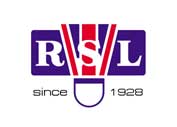      CUP 2012                       YOUTH TEAMS TOURNAMENTNamed Entry FormTeam: VÝBĚR JIŽNÍCH ČECHPlayersCoachesDate: 14.5.2012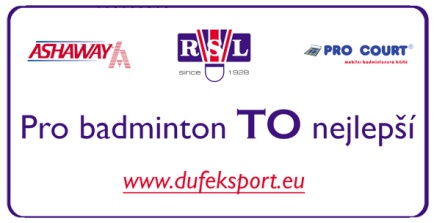 ________Roman Janoštík_______________________________                            SignatureNameSurnameBornMale/FemaleJindřich Kukač22.3.1997MAlbertHadáček22.7.1997MVojtěchLapáček23.2.1999MJanoštíkováTereza29.4.1997FBočkováKateřina23.10.1997FŠimoníkováBára2.1.1998FNameSurnameMale/FemaleRomanJanoštíkM